Смотр-конкурс «Осенние зонтики»В нашей группе  стало уже доброй традицией проводить смотры – конкурсы. Вот в октябре у нас состоялся смотр – конкурс поделок среди семей воспитанников «Осенние зонтики»Смотр-конкурс  проводился  с целью создания благоприятных условий для развития творческого потенциала родителей и их детей в рамках культурно-образовательного пространства ДОУ.Основные задачи смотра - конкурса:• стимулирование творческого подхода к оформлению группы в осенней тематике;• содействие укреплению связи с семьями воспитанников;• выявление опыта изготовления лучшей поделки в разных техниках и с применением различных материалов.Участниками конкурса были родители и их дети. Вот такими работами нас порадовали наши участники. 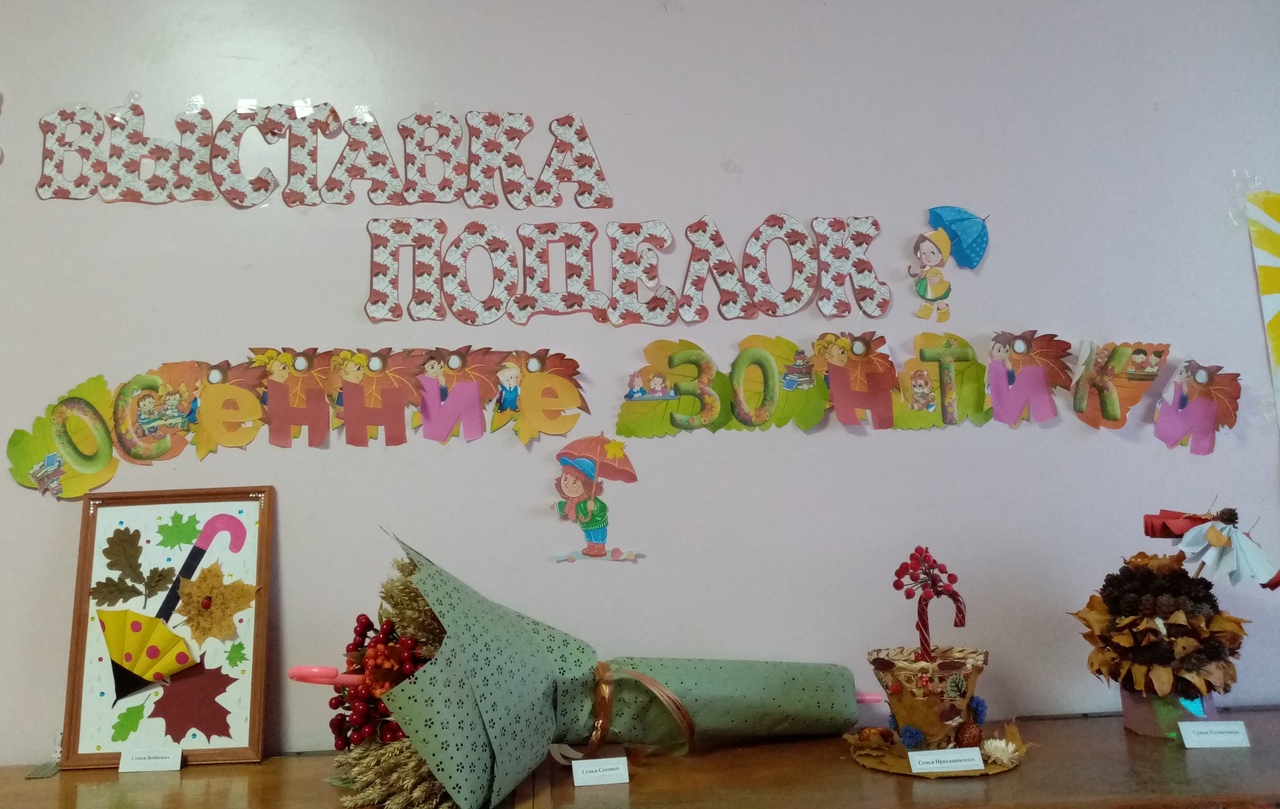 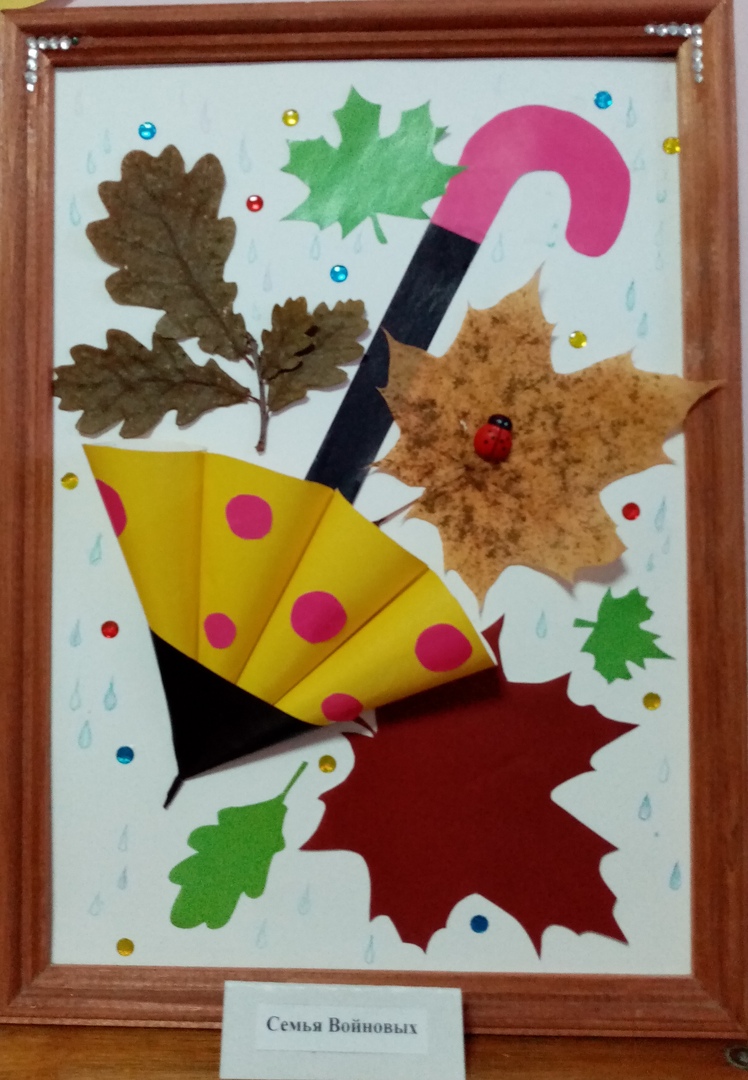 Семья Арины Войновой изготовила картину "Бумажные зонтики" в сочетании нескольких техник работы с бумагой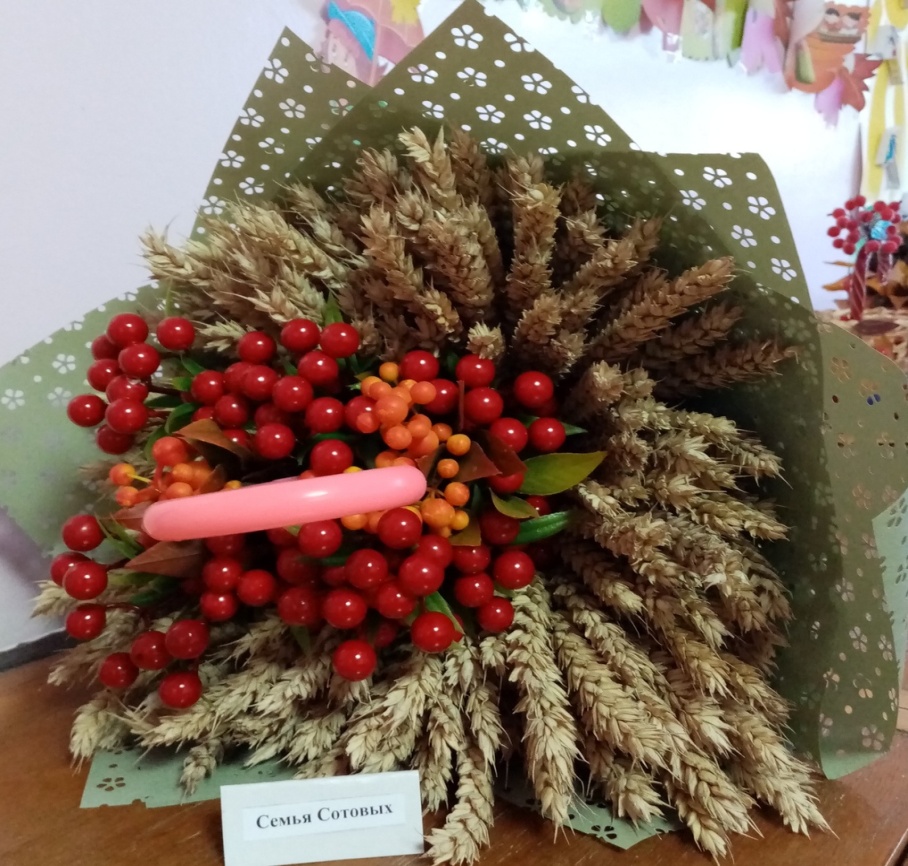 Семья Софии Сотовой сделала очень оригинальную работу "Большой зонтик с колосками и калиной"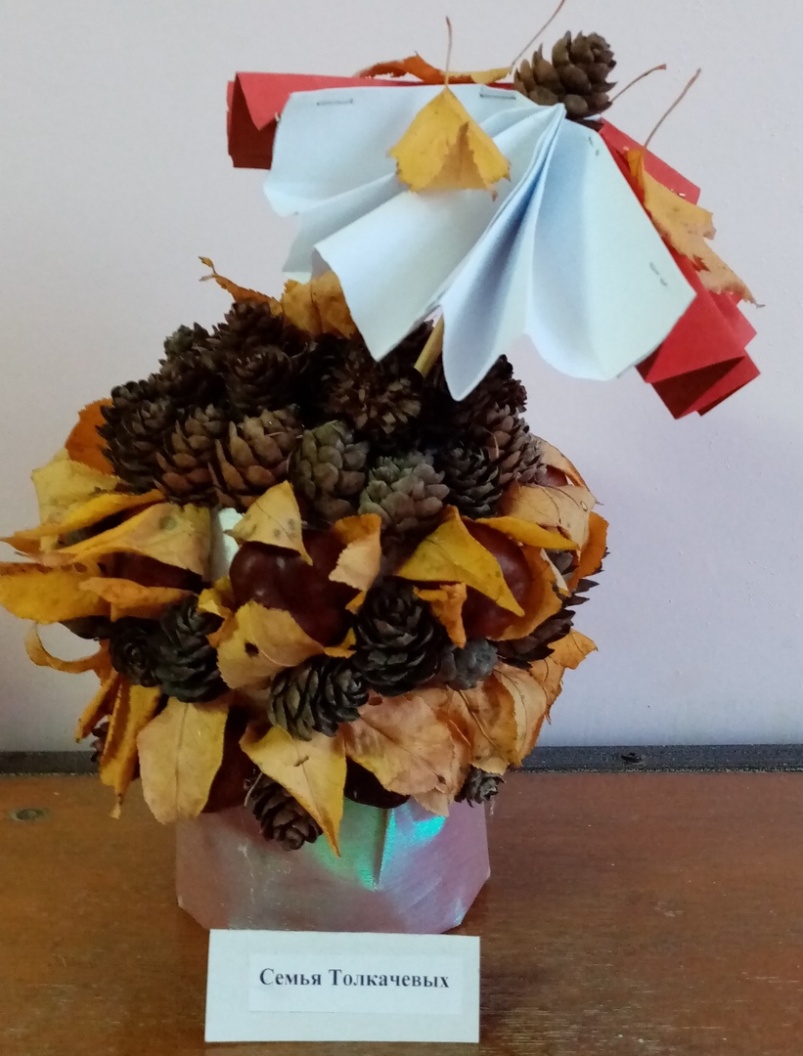 Семья Софии Толкачевой изготовила "Зонтик-букет  из листочков, шишек, бумаги"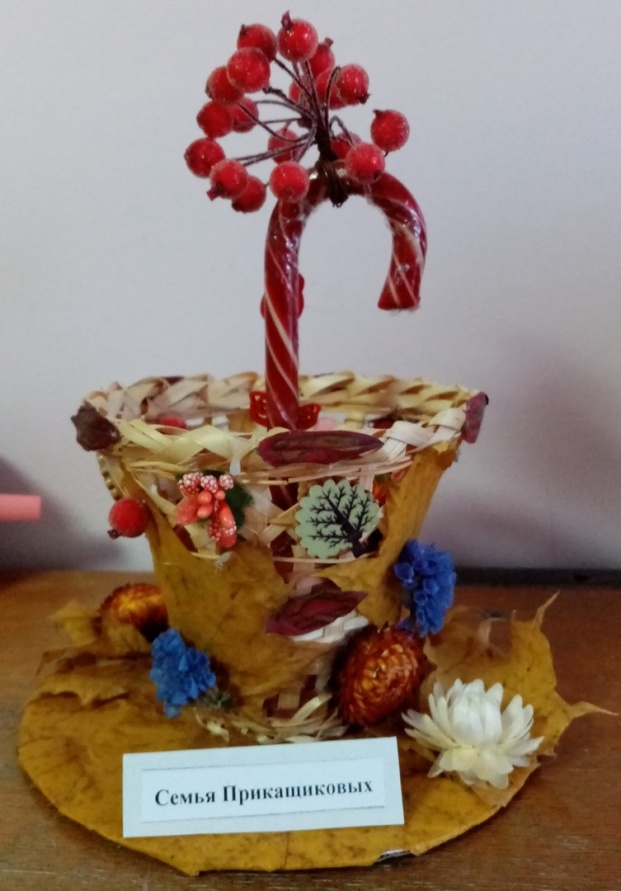 Семья Даши Прикащиковой изготовила "Оригинальный зонтик"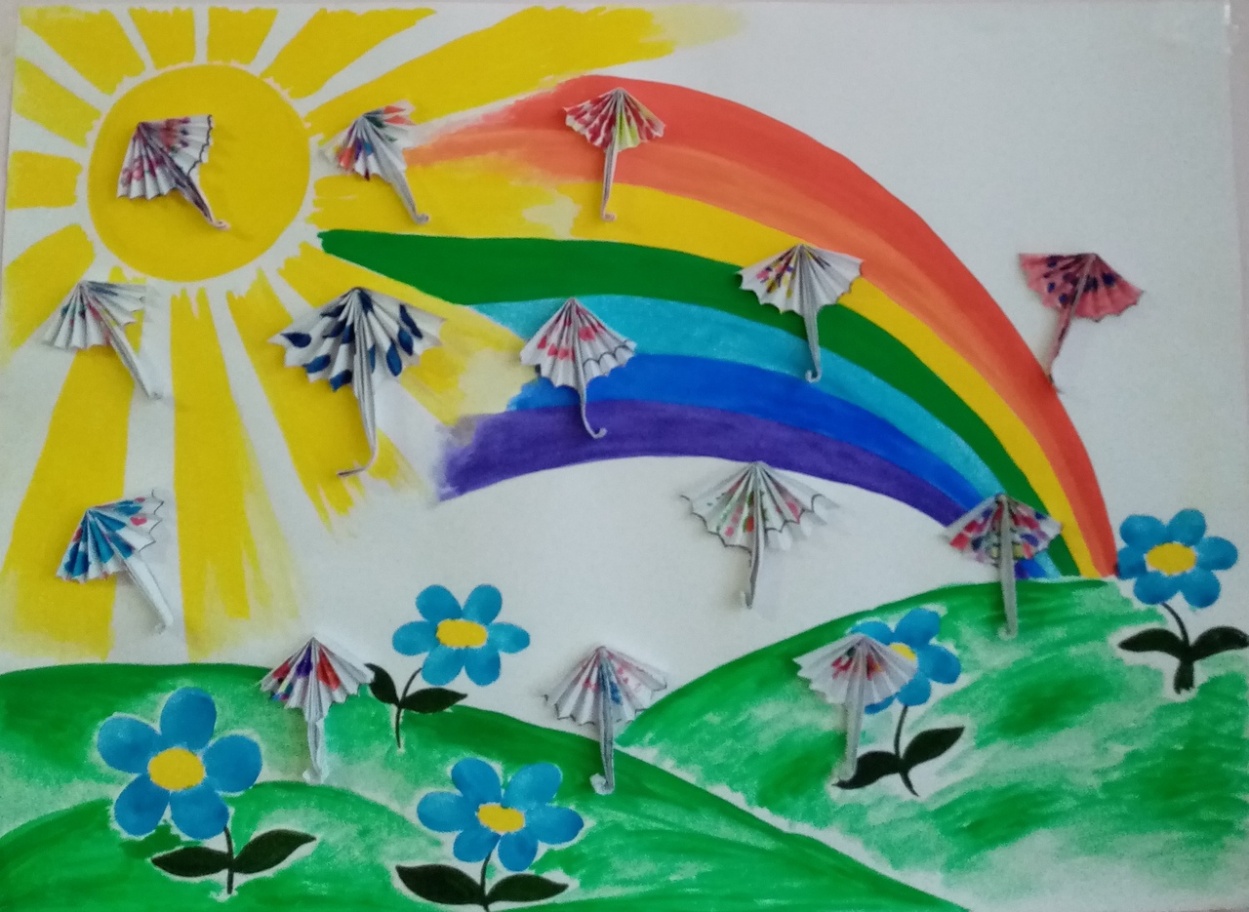 Коллективная работа детей  «Бумажные зонтики»Вот такие оригинальные работы у нас получились. Зонтики, каждый по своему, великолепен. Все участники были отмечены Грамотами за участие в смотре - конкурсе в разных номинациях.Проведение совместных выставок позволяет объединить родителей, детей и педагогов. Такая форма работы с родителями позволяет продемонстрировать фантазию, творчество и умения каждой семьи. Совместные выставки сплачивают семьи, родители живут проблемами детей и детского сада.